Year 10 plan — Australian Curriculum: Geography Implementation year: 	School name: Year 10 Geography: review for balance and coverage of content descriptions, including emphasis on geographical understandings Identify curriculumPhase curriculum focusRegional and global places in an environmental and human geography context As students move into adolescence, their interests extend beyond their own communities and they begin to develop concerns about wider issues. They are able to work with more abstract concepts and consider increasingly complex ideas, and are keen to debate alternative answers and interpretations.The geography curriculum in these years seeks to accommodate the needs of learners through a much wider exploration of the world and ideas about it. There is a focus on citizenship, as students study local, national and global issues and identify actions that they could take. One sequence of units focuses on environmental geography and introduces students to the basic elements of hydrology, geomorphology and biogeography. The Year 10 unit applies the knowledge gained from these three units to studies of environmental change and environmental management. All units combine studies of both environmental and human processes and have an applied focus on the management of environmental resources. Sustainability is a continuing theme and is progressively developed to become the major focus in Year 10. The second sequence of units focuses on some key aspects of human geography, including the liveability of places; spatial change in the distribution of populations; interconnections, with an emphasis on how people, including students, are connected to and have impacts on places and environments around the world; and the geography of human wellbeing at the local, regional and global levels.Specific geographical skills in Years 7–10 emphasise analysing and interpreting geographical data and information, using spatial technologies and other digital techniques, and developing reasoned arguments based on evidence to support conclusions. Regional and global places in an environmental and human geography context As students move into adolescence, their interests extend beyond their own communities and they begin to develop concerns about wider issues. They are able to work with more abstract concepts and consider increasingly complex ideas, and are keen to debate alternative answers and interpretations.The geography curriculum in these years seeks to accommodate the needs of learners through a much wider exploration of the world and ideas about it. There is a focus on citizenship, as students study local, national and global issues and identify actions that they could take. One sequence of units focuses on environmental geography and introduces students to the basic elements of hydrology, geomorphology and biogeography. The Year 10 unit applies the knowledge gained from these three units to studies of environmental change and environmental management. All units combine studies of both environmental and human processes and have an applied focus on the management of environmental resources. Sustainability is a continuing theme and is progressively developed to become the major focus in Year 10. The second sequence of units focuses on some key aspects of human geography, including the liveability of places; spatial change in the distribution of populations; interconnections, with an emphasis on how people, including students, are connected to and have impacts on places and environments around the world; and the geography of human wellbeing at the local, regional and global levels.Specific geographical skills in Years 7–10 emphasise analysing and interpreting geographical data and information, using spatial technologies and other digital techniques, and developing reasoned arguments based on evidence to support conclusions. Regional and global places in an environmental and human geography context As students move into adolescence, their interests extend beyond their own communities and they begin to develop concerns about wider issues. They are able to work with more abstract concepts and consider increasingly complex ideas, and are keen to debate alternative answers and interpretations.The geography curriculum in these years seeks to accommodate the needs of learners through a much wider exploration of the world and ideas about it. There is a focus on citizenship, as students study local, national and global issues and identify actions that they could take. One sequence of units focuses on environmental geography and introduces students to the basic elements of hydrology, geomorphology and biogeography. The Year 10 unit applies the knowledge gained from these three units to studies of environmental change and environmental management. All units combine studies of both environmental and human processes and have an applied focus on the management of environmental resources. Sustainability is a continuing theme and is progressively developed to become the major focus in Year 10. The second sequence of units focuses on some key aspects of human geography, including the liveability of places; spatial change in the distribution of populations; interconnections, with an emphasis on how people, including students, are connected to and have impacts on places and environments around the world; and the geography of human wellbeing at the local, regional and global levels.Specific geographical skills in Years 7–10 emphasise analysing and interpreting geographical data and information, using spatial technologies and other digital techniques, and developing reasoned arguments based on evidence to support conclusions. Regional and global places in an environmental and human geography context As students move into adolescence, their interests extend beyond their own communities and they begin to develop concerns about wider issues. They are able to work with more abstract concepts and consider increasingly complex ideas, and are keen to debate alternative answers and interpretations.The geography curriculum in these years seeks to accommodate the needs of learners through a much wider exploration of the world and ideas about it. There is a focus on citizenship, as students study local, national and global issues and identify actions that they could take. One sequence of units focuses on environmental geography and introduces students to the basic elements of hydrology, geomorphology and biogeography. The Year 10 unit applies the knowledge gained from these three units to studies of environmental change and environmental management. All units combine studies of both environmental and human processes and have an applied focus on the management of environmental resources. Sustainability is a continuing theme and is progressively developed to become the major focus in Year 10. The second sequence of units focuses on some key aspects of human geography, including the liveability of places; spatial change in the distribution of populations; interconnections, with an emphasis on how people, including students, are connected to and have impacts on places and environments around the world; and the geography of human wellbeing at the local, regional and global levels.Specific geographical skills in Years 7–10 emphasise analysing and interpreting geographical data and information, using spatial technologies and other digital techniques, and developing reasoned arguments based on evidence to support conclusions. Regional and global places in an environmental and human geography context As students move into adolescence, their interests extend beyond their own communities and they begin to develop concerns about wider issues. They are able to work with more abstract concepts and consider increasingly complex ideas, and are keen to debate alternative answers and interpretations.The geography curriculum in these years seeks to accommodate the needs of learners through a much wider exploration of the world and ideas about it. There is a focus on citizenship, as students study local, national and global issues and identify actions that they could take. One sequence of units focuses on environmental geography and introduces students to the basic elements of hydrology, geomorphology and biogeography. The Year 10 unit applies the knowledge gained from these three units to studies of environmental change and environmental management. All units combine studies of both environmental and human processes and have an applied focus on the management of environmental resources. Sustainability is a continuing theme and is progressively developed to become the major focus in Year 10. The second sequence of units focuses on some key aspects of human geography, including the liveability of places; spatial change in the distribution of populations; interconnections, with an emphasis on how people, including students, are connected to and have impacts on places and environments around the world; and the geography of human wellbeing at the local, regional and global levels.Specific geographical skills in Years 7–10 emphasise analysing and interpreting geographical data and information, using spatial technologies and other digital techniques, and developing reasoned arguments based on evidence to support conclusions. Regional and global places in an environmental and human geography context As students move into adolescence, their interests extend beyond their own communities and they begin to develop concerns about wider issues. They are able to work with more abstract concepts and consider increasingly complex ideas, and are keen to debate alternative answers and interpretations.The geography curriculum in these years seeks to accommodate the needs of learners through a much wider exploration of the world and ideas about it. There is a focus on citizenship, as students study local, national and global issues and identify actions that they could take. One sequence of units focuses on environmental geography and introduces students to the basic elements of hydrology, geomorphology and biogeography. The Year 10 unit applies the knowledge gained from these three units to studies of environmental change and environmental management. All units combine studies of both environmental and human processes and have an applied focus on the management of environmental resources. Sustainability is a continuing theme and is progressively developed to become the major focus in Year 10. The second sequence of units focuses on some key aspects of human geography, including the liveability of places; spatial change in the distribution of populations; interconnections, with an emphasis on how people, including students, are connected to and have impacts on places and environments around the world; and the geography of human wellbeing at the local, regional and global levels.Specific geographical skills in Years 7–10 emphasise analysing and interpreting geographical data and information, using spatial technologies and other digital techniques, and developing reasoned arguments based on evidence to support conclusions. Regional and global places in an environmental and human geography context As students move into adolescence, their interests extend beyond their own communities and they begin to develop concerns about wider issues. They are able to work with more abstract concepts and consider increasingly complex ideas, and are keen to debate alternative answers and interpretations.The geography curriculum in these years seeks to accommodate the needs of learners through a much wider exploration of the world and ideas about it. There is a focus on citizenship, as students study local, national and global issues and identify actions that they could take. One sequence of units focuses on environmental geography and introduces students to the basic elements of hydrology, geomorphology and biogeography. The Year 10 unit applies the knowledge gained from these three units to studies of environmental change and environmental management. All units combine studies of both environmental and human processes and have an applied focus on the management of environmental resources. Sustainability is a continuing theme and is progressively developed to become the major focus in Year 10. The second sequence of units focuses on some key aspects of human geography, including the liveability of places; spatial change in the distribution of populations; interconnections, with an emphasis on how people, including students, are connected to and have impacts on places and environments around the world; and the geography of human wellbeing at the local, regional and global levels.Specific geographical skills in Years 7–10 emphasise analysing and interpreting geographical data and information, using spatial technologies and other digital techniques, and developing reasoned arguments based on evidence to support conclusions. Identify curriculumGeographical scale and spatial contextThe Years 7–10 curriculum continues to develop students’ geographical knowledge and mental map of the world through the investigation of selective studies of world regions and specific countries. Where studies of place are not specified, teachers can select an area of Australia, or countries of the Asia region, or areas of the world, which are contextually appropriate. Students undertake studies at the full range of scales, from local to global, and in a range of locations. The Years 7–10 curriculum continues to develop students’ geographical knowledge and mental map of the world through the investigation of selective studies of world regions and specific countries. Where studies of place are not specified, teachers can select an area of Australia, or countries of the Asia region, or areas of the world, which are contextually appropriate. Students undertake studies at the full range of scales, from local to global, and in a range of locations. The Years 7–10 curriculum continues to develop students’ geographical knowledge and mental map of the world through the investigation of selective studies of world regions and specific countries. Where studies of place are not specified, teachers can select an area of Australia, or countries of the Asia region, or areas of the world, which are contextually appropriate. Students undertake studies at the full range of scales, from local to global, and in a range of locations. The Years 7–10 curriculum continues to develop students’ geographical knowledge and mental map of the world through the investigation of selective studies of world regions and specific countries. Where studies of place are not specified, teachers can select an area of Australia, or countries of the Asia region, or areas of the world, which are contextually appropriate. Students undertake studies at the full range of scales, from local to global, and in a range of locations. The Years 7–10 curriculum continues to develop students’ geographical knowledge and mental map of the world through the investigation of selective studies of world regions and specific countries. Where studies of place are not specified, teachers can select an area of Australia, or countries of the Asia region, or areas of the world, which are contextually appropriate. Students undertake studies at the full range of scales, from local to global, and in a range of locations. The Years 7–10 curriculum continues to develop students’ geographical knowledge and mental map of the world through the investigation of selective studies of world regions and specific countries. Where studies of place are not specified, teachers can select an area of Australia, or countries of the Asia region, or areas of the world, which are contextually appropriate. Students undertake studies at the full range of scales, from local to global, and in a range of locations. The Years 7–10 curriculum continues to develop students’ geographical knowledge and mental map of the world through the investigation of selective studies of world regions and specific countries. Where studies of place are not specified, teachers can select an area of Australia, or countries of the Asia region, or areas of the world, which are contextually appropriate. Students undertake studies at the full range of scales, from local to global, and in a range of locations. Identify curriculumFieldworkFieldwork opportunities are provided in Unit 2: Environmental change and management. The geographic context is a selected environment in the local area, e.g. a coastal environment.Possible data collection techniques include:Fieldwork opportunities are provided in Unit 2: Environmental change and management. The geographic context is a selected environment in the local area, e.g. a coastal environment.Possible data collection techniques include:Fieldwork opportunities are provided in Unit 2: Environmental change and management. The geographic context is a selected environment in the local area, e.g. a coastal environment.Possible data collection techniques include:Fieldwork opportunities are provided in Unit 2: Environmental change and management. The geographic context is a selected environment in the local area, e.g. a coastal environment.Possible data collection techniques include:Fieldwork opportunities are provided in Unit 2: Environmental change and management. The geographic context is a selected environment in the local area, e.g. a coastal environment.Possible data collection techniques include:Fieldwork opportunities are provided in Unit 2: Environmental change and management. The geographic context is a selected environment in the local area, e.g. a coastal environment.Possible data collection techniques include:Fieldwork opportunities are provided in Unit 2: Environmental change and management. The geographic context is a selected environment in the local area, e.g. a coastal environment.Possible data collection techniques include:Identify curriculumFieldworkobservingfield sketchingtaking photographs for labelling and annotationmeasuring longshore driftconstructing beach profilesobservingfield sketchingtaking photographs for labelling and annotationmeasuring longshore driftconstructing beach profilesperforming dune vegetation transects undertaking questionnairesconstructing a land use mapusing GPS positioningusing protocols when consulting with Aboriginal communities and/or Torres Strait Islander communities.performing dune vegetation transects undertaking questionnairesconstructing a land use mapusing GPS positioningusing protocols when consulting with Aboriginal communities and/or Torres Strait Islander communities.performing dune vegetation transects undertaking questionnairesconstructing a land use mapusing GPS positioningusing protocols when consulting with Aboriginal communities and/or Torres Strait Islander communities.performing dune vegetation transects undertaking questionnairesconstructing a land use mapusing GPS positioningusing protocols when consulting with Aboriginal communities and/or Torres Strait Islander communities.performing dune vegetation transects undertaking questionnairesconstructing a land use mapusing GPS positioningusing protocols when consulting with Aboriginal communities and/or Torres Strait Islander communities.Identify curriculumYear level descriptionThe Year 10 Australian Curriculum for Geography has two units of study: Environmental change and management and Geographies of human wellbeing. Environmental change and management focuses on investigating environmental geography through an in-depth study of a specific environment. The unit begins with an overview of the environmental functions that support all life, the major challenges to their sustainability, and the environmental worldviews — including those of Aboriginal and Torres Strait Islander Peoples — that influence how people perceive and respond to these challenges. Students investigate a specific type of environment and environmental change in Australia and one other country. They apply human-environment systems thinking to understand the causes and consequences of the change and geographical concepts and methods to evaluate and select strategies to manage the change. Geographies of human wellbeing focuses on investigating global, national and local differences in human wellbeing between places. This unit examines the different concepts and measures of human wellbeing, and the causes of global differences in these measures between countries. Students explore spatial differences in wellbeing within and between countries, and evaluate the differences from a variety of perspectives. They explore programs designed to reduce the gap between differences in wellbeing. These distinctive aspects of human wellbeing are investigated using studies drawn from Australia, India and across the world as appropriate.The content of this year level is organised into two strands: Geographical Knowledge and Understanding and Geographical Inquiry and Skills. These strands are interrelated and should be taught in an integrated manner, and in ways that are appropriate to specific local contexts. The order and detail in which they are taught are programming decisions.The Year 10 Australian Curriculum for Geography has two units of study: Environmental change and management and Geographies of human wellbeing. Environmental change and management focuses on investigating environmental geography through an in-depth study of a specific environment. The unit begins with an overview of the environmental functions that support all life, the major challenges to their sustainability, and the environmental worldviews — including those of Aboriginal and Torres Strait Islander Peoples — that influence how people perceive and respond to these challenges. Students investigate a specific type of environment and environmental change in Australia and one other country. They apply human-environment systems thinking to understand the causes and consequences of the change and geographical concepts and methods to evaluate and select strategies to manage the change. Geographies of human wellbeing focuses on investigating global, national and local differences in human wellbeing between places. This unit examines the different concepts and measures of human wellbeing, and the causes of global differences in these measures between countries. Students explore spatial differences in wellbeing within and between countries, and evaluate the differences from a variety of perspectives. They explore programs designed to reduce the gap between differences in wellbeing. These distinctive aspects of human wellbeing are investigated using studies drawn from Australia, India and across the world as appropriate.The content of this year level is organised into two strands: Geographical Knowledge and Understanding and Geographical Inquiry and Skills. These strands are interrelated and should be taught in an integrated manner, and in ways that are appropriate to specific local contexts. The order and detail in which they are taught are programming decisions.The Year 10 Australian Curriculum for Geography has two units of study: Environmental change and management and Geographies of human wellbeing. Environmental change and management focuses on investigating environmental geography through an in-depth study of a specific environment. The unit begins with an overview of the environmental functions that support all life, the major challenges to their sustainability, and the environmental worldviews — including those of Aboriginal and Torres Strait Islander Peoples — that influence how people perceive and respond to these challenges. Students investigate a specific type of environment and environmental change in Australia and one other country. They apply human-environment systems thinking to understand the causes and consequences of the change and geographical concepts and methods to evaluate and select strategies to manage the change. Geographies of human wellbeing focuses on investigating global, national and local differences in human wellbeing between places. This unit examines the different concepts and measures of human wellbeing, and the causes of global differences in these measures between countries. Students explore spatial differences in wellbeing within and between countries, and evaluate the differences from a variety of perspectives. They explore programs designed to reduce the gap between differences in wellbeing. These distinctive aspects of human wellbeing are investigated using studies drawn from Australia, India and across the world as appropriate.The content of this year level is organised into two strands: Geographical Knowledge and Understanding and Geographical Inquiry and Skills. These strands are interrelated and should be taught in an integrated manner, and in ways that are appropriate to specific local contexts. The order and detail in which they are taught are programming decisions.The Year 10 Australian Curriculum for Geography has two units of study: Environmental change and management and Geographies of human wellbeing. Environmental change and management focuses on investigating environmental geography through an in-depth study of a specific environment. The unit begins with an overview of the environmental functions that support all life, the major challenges to their sustainability, and the environmental worldviews — including those of Aboriginal and Torres Strait Islander Peoples — that influence how people perceive and respond to these challenges. Students investigate a specific type of environment and environmental change in Australia and one other country. They apply human-environment systems thinking to understand the causes and consequences of the change and geographical concepts and methods to evaluate and select strategies to manage the change. Geographies of human wellbeing focuses on investigating global, national and local differences in human wellbeing between places. This unit examines the different concepts and measures of human wellbeing, and the causes of global differences in these measures between countries. Students explore spatial differences in wellbeing within and between countries, and evaluate the differences from a variety of perspectives. They explore programs designed to reduce the gap between differences in wellbeing. These distinctive aspects of human wellbeing are investigated using studies drawn from Australia, India and across the world as appropriate.The content of this year level is organised into two strands: Geographical Knowledge and Understanding and Geographical Inquiry and Skills. These strands are interrelated and should be taught in an integrated manner, and in ways that are appropriate to specific local contexts. The order and detail in which they are taught are programming decisions.The Year 10 Australian Curriculum for Geography has two units of study: Environmental change and management and Geographies of human wellbeing. Environmental change and management focuses on investigating environmental geography through an in-depth study of a specific environment. The unit begins with an overview of the environmental functions that support all life, the major challenges to their sustainability, and the environmental worldviews — including those of Aboriginal and Torres Strait Islander Peoples — that influence how people perceive and respond to these challenges. Students investigate a specific type of environment and environmental change in Australia and one other country. They apply human-environment systems thinking to understand the causes and consequences of the change and geographical concepts and methods to evaluate and select strategies to manage the change. Geographies of human wellbeing focuses on investigating global, national and local differences in human wellbeing between places. This unit examines the different concepts and measures of human wellbeing, and the causes of global differences in these measures between countries. Students explore spatial differences in wellbeing within and between countries, and evaluate the differences from a variety of perspectives. They explore programs designed to reduce the gap between differences in wellbeing. These distinctive aspects of human wellbeing are investigated using studies drawn from Australia, India and across the world as appropriate.The content of this year level is organised into two strands: Geographical Knowledge and Understanding and Geographical Inquiry and Skills. These strands are interrelated and should be taught in an integrated manner, and in ways that are appropriate to specific local contexts. The order and detail in which they are taught are programming decisions.The Year 10 Australian Curriculum for Geography has two units of study: Environmental change and management and Geographies of human wellbeing. Environmental change and management focuses on investigating environmental geography through an in-depth study of a specific environment. The unit begins with an overview of the environmental functions that support all life, the major challenges to their sustainability, and the environmental worldviews — including those of Aboriginal and Torres Strait Islander Peoples — that influence how people perceive and respond to these challenges. Students investigate a specific type of environment and environmental change in Australia and one other country. They apply human-environment systems thinking to understand the causes and consequences of the change and geographical concepts and methods to evaluate and select strategies to manage the change. Geographies of human wellbeing focuses on investigating global, national and local differences in human wellbeing between places. This unit examines the different concepts and measures of human wellbeing, and the causes of global differences in these measures between countries. Students explore spatial differences in wellbeing within and between countries, and evaluate the differences from a variety of perspectives. They explore programs designed to reduce the gap between differences in wellbeing. These distinctive aspects of human wellbeing are investigated using studies drawn from Australia, India and across the world as appropriate.The content of this year level is organised into two strands: Geographical Knowledge and Understanding and Geographical Inquiry and Skills. These strands are interrelated and should be taught in an integrated manner, and in ways that are appropriate to specific local contexts. The order and detail in which they are taught are programming decisions.The Year 10 Australian Curriculum for Geography has two units of study: Environmental change and management and Geographies of human wellbeing. Environmental change and management focuses on investigating environmental geography through an in-depth study of a specific environment. The unit begins with an overview of the environmental functions that support all life, the major challenges to their sustainability, and the environmental worldviews — including those of Aboriginal and Torres Strait Islander Peoples — that influence how people perceive and respond to these challenges. Students investigate a specific type of environment and environmental change in Australia and one other country. They apply human-environment systems thinking to understand the causes and consequences of the change and geographical concepts and methods to evaluate and select strategies to manage the change. Geographies of human wellbeing focuses on investigating global, national and local differences in human wellbeing between places. This unit examines the different concepts and measures of human wellbeing, and the causes of global differences in these measures between countries. Students explore spatial differences in wellbeing within and between countries, and evaluate the differences from a variety of perspectives. They explore programs designed to reduce the gap between differences in wellbeing. These distinctive aspects of human wellbeing are investigated using studies drawn from Australia, India and across the world as appropriate.The content of this year level is organised into two strands: Geographical Knowledge and Understanding and Geographical Inquiry and Skills. These strands are interrelated and should be taught in an integrated manner, and in ways that are appropriate to specific local contexts. The order and detail in which they are taught are programming decisions.Identify curriculumKey inquiry questionsA framework for developing students’ geographical knowledge, understanding and skills is provided through the inclusion of inquiry questions and specific inquiry skills, including the use and interpretation of maps, photographs and other representations of geographical data. The key inquiry questions for Year 10 are: How can the spatial variation between places and changes in environments be explained? What management options exist for sustaining human and natural systems into the future? How do world views influence decisions on how to manage environmental and social change?A framework for developing students’ geographical knowledge, understanding and skills is provided through the inclusion of inquiry questions and specific inquiry skills, including the use and interpretation of maps, photographs and other representations of geographical data. The key inquiry questions for Year 10 are: How can the spatial variation between places and changes in environments be explained? What management options exist for sustaining human and natural systems into the future? How do world views influence decisions on how to manage environmental and social change?A framework for developing students’ geographical knowledge, understanding and skills is provided through the inclusion of inquiry questions and specific inquiry skills, including the use and interpretation of maps, photographs and other representations of geographical data. The key inquiry questions for Year 10 are: How can the spatial variation between places and changes in environments be explained? What management options exist for sustaining human and natural systems into the future? How do world views influence decisions on how to manage environmental and social change?A framework for developing students’ geographical knowledge, understanding and skills is provided through the inclusion of inquiry questions and specific inquiry skills, including the use and interpretation of maps, photographs and other representations of geographical data. The key inquiry questions for Year 10 are: How can the spatial variation between places and changes in environments be explained? What management options exist for sustaining human and natural systems into the future? How do world views influence decisions on how to manage environmental and social change?A framework for developing students’ geographical knowledge, understanding and skills is provided through the inclusion of inquiry questions and specific inquiry skills, including the use and interpretation of maps, photographs and other representations of geographical data. The key inquiry questions for Year 10 are: How can the spatial variation between places and changes in environments be explained? What management options exist for sustaining human and natural systems into the future? How do world views influence decisions on how to manage environmental and social change?A framework for developing students’ geographical knowledge, understanding and skills is provided through the inclusion of inquiry questions and specific inquiry skills, including the use and interpretation of maps, photographs and other representations of geographical data. The key inquiry questions for Year 10 are: How can the spatial variation between places and changes in environments be explained? What management options exist for sustaining human and natural systems into the future? How do world views influence decisions on how to manage environmental and social change?A framework for developing students’ geographical knowledge, understanding and skills is provided through the inclusion of inquiry questions and specific inquiry skills, including the use and interpretation of maps, photographs and other representations of geographical data. The key inquiry questions for Year 10 are: How can the spatial variation between places and changes in environments be explained? What management options exist for sustaining human and natural systems into the future? How do world views influence decisions on how to manage environmental and social change?Identify curriculumGeographical conceptsThe key concepts to develop geographical understanding in this year level are place, space, environment, interconnection, change, sustainability and scale. The key concepts to develop geographical understanding in this year level are place, space, environment, interconnection, change, sustainability and scale. The key concepts to develop geographical understanding in this year level are place, space, environment, interconnection, change, sustainability and scale. The key concepts to develop geographical understanding in this year level are place, space, environment, interconnection, change, sustainability and scale. The key concepts to develop geographical understanding in this year level are place, space, environment, interconnection, change, sustainability and scale. The key concepts to develop geographical understanding in this year level are place, space, environment, interconnection, change, sustainability and scale. The key concepts to develop geographical understanding in this year level are place, space, environment, interconnection, change, sustainability and scale. Identify curriculumAchievement standardBy the end of Year 10, students explain how the interaction between geographical processes at different scales change the characteristics of places. They predict changes in the characteristics of places and environments over time, across space and at different scales and explain the predicted consequences of change. Students identify, analyse and explain significant interconnections between people, places and environments and explain changes that result from these interconnections and their consequences.  They propose explanations for distributions, patterns and spatial variations over time, across space and at different scales, and identify and describe significant associations between distribution patterns. They evaluate alternative views on a geographical challenge and alternative strategies to address this challenge using environmental, social and economic criteria and propose and justify a response.Students use initial research to develop and modify geographically significant questions to frame an inquiry. They collect and critically evaluate a range of primary and secondary sources and select relevant geographical data and information to answer inquiry questions. Students accurately represent multi-variable data in a range of appropriate graphic forms, including special purpose maps that use a suitable scale and comply with cartographic conventions. They evaluate data to make generalisations and inferences, propose explanations for significant patterns, trends, relationships and anomalies, and predict outcomes. They synthesise data and information to draw reasoned conclusions, taking into account alternative points of view. Students present findings, arguments and explanations using relevant geographical terminology and graphic representations in a range of appropriate communication forms. They evaluate their findings and propose action in response to a contemporary geographical challenge taking account of environmental, economic and social considerations. They explain the predicted outcomes and consequences of their proposal.By the end of Year 10, students explain how the interaction between geographical processes at different scales change the characteristics of places. They predict changes in the characteristics of places and environments over time, across space and at different scales and explain the predicted consequences of change. Students identify, analyse and explain significant interconnections between people, places and environments and explain changes that result from these interconnections and their consequences.  They propose explanations for distributions, patterns and spatial variations over time, across space and at different scales, and identify and describe significant associations between distribution patterns. They evaluate alternative views on a geographical challenge and alternative strategies to address this challenge using environmental, social and economic criteria and propose and justify a response.Students use initial research to develop and modify geographically significant questions to frame an inquiry. They collect and critically evaluate a range of primary and secondary sources and select relevant geographical data and information to answer inquiry questions. Students accurately represent multi-variable data in a range of appropriate graphic forms, including special purpose maps that use a suitable scale and comply with cartographic conventions. They evaluate data to make generalisations and inferences, propose explanations for significant patterns, trends, relationships and anomalies, and predict outcomes. They synthesise data and information to draw reasoned conclusions, taking into account alternative points of view. Students present findings, arguments and explanations using relevant geographical terminology and graphic representations in a range of appropriate communication forms. They evaluate their findings and propose action in response to a contemporary geographical challenge taking account of environmental, economic and social considerations. They explain the predicted outcomes and consequences of their proposal.By the end of Year 10, students explain how the interaction between geographical processes at different scales change the characteristics of places. They predict changes in the characteristics of places and environments over time, across space and at different scales and explain the predicted consequences of change. Students identify, analyse and explain significant interconnections between people, places and environments and explain changes that result from these interconnections and their consequences.  They propose explanations for distributions, patterns and spatial variations over time, across space and at different scales, and identify and describe significant associations between distribution patterns. They evaluate alternative views on a geographical challenge and alternative strategies to address this challenge using environmental, social and economic criteria and propose and justify a response.Students use initial research to develop and modify geographically significant questions to frame an inquiry. They collect and critically evaluate a range of primary and secondary sources and select relevant geographical data and information to answer inquiry questions. Students accurately represent multi-variable data in a range of appropriate graphic forms, including special purpose maps that use a suitable scale and comply with cartographic conventions. They evaluate data to make generalisations and inferences, propose explanations for significant patterns, trends, relationships and anomalies, and predict outcomes. They synthesise data and information to draw reasoned conclusions, taking into account alternative points of view. Students present findings, arguments and explanations using relevant geographical terminology and graphic representations in a range of appropriate communication forms. They evaluate their findings and propose action in response to a contemporary geographical challenge taking account of environmental, economic and social considerations. They explain the predicted outcomes and consequences of their proposal.By the end of Year 10, students explain how the interaction between geographical processes at different scales change the characteristics of places. They predict changes in the characteristics of places and environments over time, across space and at different scales and explain the predicted consequences of change. Students identify, analyse and explain significant interconnections between people, places and environments and explain changes that result from these interconnections and their consequences.  They propose explanations for distributions, patterns and spatial variations over time, across space and at different scales, and identify and describe significant associations between distribution patterns. They evaluate alternative views on a geographical challenge and alternative strategies to address this challenge using environmental, social and economic criteria and propose and justify a response.Students use initial research to develop and modify geographically significant questions to frame an inquiry. They collect and critically evaluate a range of primary and secondary sources and select relevant geographical data and information to answer inquiry questions. Students accurately represent multi-variable data in a range of appropriate graphic forms, including special purpose maps that use a suitable scale and comply with cartographic conventions. They evaluate data to make generalisations and inferences, propose explanations for significant patterns, trends, relationships and anomalies, and predict outcomes. They synthesise data and information to draw reasoned conclusions, taking into account alternative points of view. Students present findings, arguments and explanations using relevant geographical terminology and graphic representations in a range of appropriate communication forms. They evaluate their findings and propose action in response to a contemporary geographical challenge taking account of environmental, economic and social considerations. They explain the predicted outcomes and consequences of their proposal.By the end of Year 10, students explain how the interaction between geographical processes at different scales change the characteristics of places. They predict changes in the characteristics of places and environments over time, across space and at different scales and explain the predicted consequences of change. Students identify, analyse and explain significant interconnections between people, places and environments and explain changes that result from these interconnections and their consequences.  They propose explanations for distributions, patterns and spatial variations over time, across space and at different scales, and identify and describe significant associations between distribution patterns. They evaluate alternative views on a geographical challenge and alternative strategies to address this challenge using environmental, social and economic criteria and propose and justify a response.Students use initial research to develop and modify geographically significant questions to frame an inquiry. They collect and critically evaluate a range of primary and secondary sources and select relevant geographical data and information to answer inquiry questions. Students accurately represent multi-variable data in a range of appropriate graphic forms, including special purpose maps that use a suitable scale and comply with cartographic conventions. They evaluate data to make generalisations and inferences, propose explanations for significant patterns, trends, relationships and anomalies, and predict outcomes. They synthesise data and information to draw reasoned conclusions, taking into account alternative points of view. Students present findings, arguments and explanations using relevant geographical terminology and graphic representations in a range of appropriate communication forms. They evaluate their findings and propose action in response to a contemporary geographical challenge taking account of environmental, economic and social considerations. They explain the predicted outcomes and consequences of their proposal.By the end of Year 10, students explain how the interaction between geographical processes at different scales change the characteristics of places. They predict changes in the characteristics of places and environments over time, across space and at different scales and explain the predicted consequences of change. Students identify, analyse and explain significant interconnections between people, places and environments and explain changes that result from these interconnections and their consequences.  They propose explanations for distributions, patterns and spatial variations over time, across space and at different scales, and identify and describe significant associations between distribution patterns. They evaluate alternative views on a geographical challenge and alternative strategies to address this challenge using environmental, social and economic criteria and propose and justify a response.Students use initial research to develop and modify geographically significant questions to frame an inquiry. They collect and critically evaluate a range of primary and secondary sources and select relevant geographical data and information to answer inquiry questions. Students accurately represent multi-variable data in a range of appropriate graphic forms, including special purpose maps that use a suitable scale and comply with cartographic conventions. They evaluate data to make generalisations and inferences, propose explanations for significant patterns, trends, relationships and anomalies, and predict outcomes. They synthesise data and information to draw reasoned conclusions, taking into account alternative points of view. Students present findings, arguments and explanations using relevant geographical terminology and graphic representations in a range of appropriate communication forms. They evaluate their findings and propose action in response to a contemporary geographical challenge taking account of environmental, economic and social considerations. They explain the predicted outcomes and consequences of their proposal.By the end of Year 10, students explain how the interaction between geographical processes at different scales change the characteristics of places. They predict changes in the characteristics of places and environments over time, across space and at different scales and explain the predicted consequences of change. Students identify, analyse and explain significant interconnections between people, places and environments and explain changes that result from these interconnections and their consequences.  They propose explanations for distributions, patterns and spatial variations over time, across space and at different scales, and identify and describe significant associations between distribution patterns. They evaluate alternative views on a geographical challenge and alternative strategies to address this challenge using environmental, social and economic criteria and propose and justify a response.Students use initial research to develop and modify geographically significant questions to frame an inquiry. They collect and critically evaluate a range of primary and secondary sources and select relevant geographical data and information to answer inquiry questions. Students accurately represent multi-variable data in a range of appropriate graphic forms, including special purpose maps that use a suitable scale and comply with cartographic conventions. They evaluate data to make generalisations and inferences, propose explanations for significant patterns, trends, relationships and anomalies, and predict outcomes. They synthesise data and information to draw reasoned conclusions, taking into account alternative points of view. Students present findings, arguments and explanations using relevant geographical terminology and graphic representations in a range of appropriate communication forms. They evaluate their findings and propose action in response to a contemporary geographical challenge taking account of environmental, economic and social considerations. They explain the predicted outcomes and consequences of their proposal.Identify curriculumAchievement standardSource: Australian Curriculum, Assessment and Reporting Authority (ACARA), Australian Curriculum v5.0: Geography for Foundation–10, www.australiancurriculum.edu.au/Geography/Curriculum/F-10Source: Australian Curriculum, Assessment and Reporting Authority (ACARA), Australian Curriculum v5.0: Geography for Foundation–10, www.australiancurriculum.edu.au/Geography/Curriculum/F-10Source: Australian Curriculum, Assessment and Reporting Authority (ACARA), Australian Curriculum v5.0: Geography for Foundation–10, www.australiancurriculum.edu.au/Geography/Curriculum/F-10Source: Australian Curriculum, Assessment and Reporting Authority (ACARA), Australian Curriculum v5.0: Geography for Foundation–10, www.australiancurriculum.edu.au/Geography/Curriculum/F-10Source: Australian Curriculum, Assessment and Reporting Authority (ACARA), Australian Curriculum v5.0: Geography for Foundation–10, www.australiancurriculum.edu.au/Geography/Curriculum/F-10Source: Australian Curriculum, Assessment and Reporting Authority (ACARA), Australian Curriculum v5.0: Geography for Foundation–10, www.australiancurriculum.edu.au/Geography/Curriculum/F-10Source: Australian Curriculum, Assessment and Reporting Authority (ACARA), Australian Curriculum v5.0: Geography for Foundation–10, www.australiancurriculum.edu.au/Geography/Curriculum/F-10Teaching and learningUnit overview In Year 10 Geography (optional):43–48 hours per year22–24 hours per unitUnit 1Unit 1Unit 1Unit 1Unit 2Unit 2Unit 2Teaching and learningUnit overview In Year 10 Geography (optional):43–48 hours per year22–24 hours per unitExemplar unit: Geographies of human wellbeingThe inquiry questions for this unit are: How can the spatial variation in wellbeing and development between places be explained? What management options exist for improving human wellbeing into the future? How do world views influence decisions on how to manage social change?The focus of the unit is on developing student understanding of different measures of human wellbeing, the causes and spatial differences in these measures between countries, and programs designed to reduce the gap between differences in wellbeing. Students undertake case studies drawn from Australia, India and across the world as appropriate. Students will: develop geographically significant questions about human wellbeing and developmentuse geographic tools to collect, select, record and organise data and information that show the different ways of measuring and mapping human wellbeing and developmentevaluate sources for their reliability, bias and usefulness, represent multi-variable data in a range of forms, such as scatter plots, compound bar graphs, maps and annotated diagrams, using ICT and spatial technology where appropriate investigate reasons for spatial variations between countriesinvestigate development issues that impact on human wellbeing using a case study drawn from a developing country or region in Africa, South America or the Pacific Islands compare and account for spatial variations in human wellbeing on a regional scale within India or another country of the Asian region and in Australia at the local scale identify and explain patterns and trends, infer relationships and predict outcomesevaluate the role of international and national government and non-government organisations’ initiatives in improving human wellbeing in Australia and other countries, using examples of particular programsreflect on their findings to propose individual and collective action in response to a human wellbeing and development and explain the predicted outcomes of their proposalpresent their findings, arguments and explanations in a range of appropriate communication forms using geographical terminology. Exemplar unit: Geographies of human wellbeingThe inquiry questions for this unit are: How can the spatial variation in wellbeing and development between places be explained? What management options exist for improving human wellbeing into the future? How do world views influence decisions on how to manage social change?The focus of the unit is on developing student understanding of different measures of human wellbeing, the causes and spatial differences in these measures between countries, and programs designed to reduce the gap between differences in wellbeing. Students undertake case studies drawn from Australia, India and across the world as appropriate. Students will: develop geographically significant questions about human wellbeing and developmentuse geographic tools to collect, select, record and organise data and information that show the different ways of measuring and mapping human wellbeing and developmentevaluate sources for their reliability, bias and usefulness, represent multi-variable data in a range of forms, such as scatter plots, compound bar graphs, maps and annotated diagrams, using ICT and spatial technology where appropriate investigate reasons for spatial variations between countriesinvestigate development issues that impact on human wellbeing using a case study drawn from a developing country or region in Africa, South America or the Pacific Islands compare and account for spatial variations in human wellbeing on a regional scale within India or another country of the Asian region and in Australia at the local scale identify and explain patterns and trends, infer relationships and predict outcomesevaluate the role of international and national government and non-government organisations’ initiatives in improving human wellbeing in Australia and other countries, using examples of particular programsreflect on their findings to propose individual and collective action in response to a human wellbeing and development and explain the predicted outcomes of their proposalpresent their findings, arguments and explanations in a range of appropriate communication forms using geographical terminology. Exemplar unit: Geographies of human wellbeingThe inquiry questions for this unit are: How can the spatial variation in wellbeing and development between places be explained? What management options exist for improving human wellbeing into the future? How do world views influence decisions on how to manage social change?The focus of the unit is on developing student understanding of different measures of human wellbeing, the causes and spatial differences in these measures between countries, and programs designed to reduce the gap between differences in wellbeing. Students undertake case studies drawn from Australia, India and across the world as appropriate. Students will: develop geographically significant questions about human wellbeing and developmentuse geographic tools to collect, select, record and organise data and information that show the different ways of measuring and mapping human wellbeing and developmentevaluate sources for their reliability, bias and usefulness, represent multi-variable data in a range of forms, such as scatter plots, compound bar graphs, maps and annotated diagrams, using ICT and spatial technology where appropriate investigate reasons for spatial variations between countriesinvestigate development issues that impact on human wellbeing using a case study drawn from a developing country or region in Africa, South America or the Pacific Islands compare and account for spatial variations in human wellbeing on a regional scale within India or another country of the Asian region and in Australia at the local scale identify and explain patterns and trends, infer relationships and predict outcomesevaluate the role of international and national government and non-government organisations’ initiatives in improving human wellbeing in Australia and other countries, using examples of particular programsreflect on their findings to propose individual and collective action in response to a human wellbeing and development and explain the predicted outcomes of their proposalpresent their findings, arguments and explanations in a range of appropriate communication forms using geographical terminology. Exemplar unit: Geographies of human wellbeingThe inquiry questions for this unit are: How can the spatial variation in wellbeing and development between places be explained? What management options exist for improving human wellbeing into the future? How do world views influence decisions on how to manage social change?The focus of the unit is on developing student understanding of different measures of human wellbeing, the causes and spatial differences in these measures between countries, and programs designed to reduce the gap between differences in wellbeing. Students undertake case studies drawn from Australia, India and across the world as appropriate. Students will: develop geographically significant questions about human wellbeing and developmentuse geographic tools to collect, select, record and organise data and information that show the different ways of measuring and mapping human wellbeing and developmentevaluate sources for their reliability, bias and usefulness, represent multi-variable data in a range of forms, such as scatter plots, compound bar graphs, maps and annotated diagrams, using ICT and spatial technology where appropriate investigate reasons for spatial variations between countriesinvestigate development issues that impact on human wellbeing using a case study drawn from a developing country or region in Africa, South America or the Pacific Islands compare and account for spatial variations in human wellbeing on a regional scale within India or another country of the Asian region and in Australia at the local scale identify and explain patterns and trends, infer relationships and predict outcomesevaluate the role of international and national government and non-government organisations’ initiatives in improving human wellbeing in Australia and other countries, using examples of particular programsreflect on their findings to propose individual and collective action in response to a human wellbeing and development and explain the predicted outcomes of their proposalpresent their findings, arguments and explanations in a range of appropriate communication forms using geographical terminology. Environmental change and management The inquiry questions for this unit are: How can the spatial variation and changes in environments be explained? What management options exist for sustaining natural systems into the future? How do world views influence decisions on how to manage environmental change?The focus of the unit is on developing student understanding of the human-induced environmental changes that challenge sustainability and the world views that influence perceptions and responses to these challenges, including those of Aboriginal peoples and Torres Strait Islander peoples. Students apply human–environment systems thinking to investigate a specific type of environment and environmental change. The scale of study is at a local, regional and global level with a comparative study of examples selected from Australia and at least one other country. Students will: identify human-induced environmental changes (e.g. water and atmospheric pollution, loss of biodiversity, land and coastal degradation) and discuss the challenges that they pose for sustainability compare environmental world views and different approaches to environmental management including those of Aboriginal peoples and Torres Strait Islander peoplesdevelop geographically significant questions and plan an inquiry into a specific environment, such as land, inland water, coast, marine or urbancollect, select, record and organise relevant geographical data and information, using ethical protocols, from a range of sourcesevaluate sources for their reliability, bias and usefulness, and represent multi-variable data in a range of forms, such as scatter plots, compound bar graphs, tables and annotated maps and diagrams represent the spatial distribution of the specific environment on maps using cartographic conventions  identify distributions, patterns and trends of environmental change compare geographic management strategies for the environmental change being investigated in Australia and another country  predict outcomes and infer relationships to draw conclusions by applying environmental, social and economic criteria to evaluate management responses to environmental change in the countries selected reflect on findings to propose individual and collective action in response to environmental change and management and explain the predicted outcomes of their proposalspresent findings, arguments and explanations in a range of appropriate communication forms using geographical terminology. Environmental change and management The inquiry questions for this unit are: How can the spatial variation and changes in environments be explained? What management options exist for sustaining natural systems into the future? How do world views influence decisions on how to manage environmental change?The focus of the unit is on developing student understanding of the human-induced environmental changes that challenge sustainability and the world views that influence perceptions and responses to these challenges, including those of Aboriginal peoples and Torres Strait Islander peoples. Students apply human–environment systems thinking to investigate a specific type of environment and environmental change. The scale of study is at a local, regional and global level with a comparative study of examples selected from Australia and at least one other country. Students will: identify human-induced environmental changes (e.g. water and atmospheric pollution, loss of biodiversity, land and coastal degradation) and discuss the challenges that they pose for sustainability compare environmental world views and different approaches to environmental management including those of Aboriginal peoples and Torres Strait Islander peoplesdevelop geographically significant questions and plan an inquiry into a specific environment, such as land, inland water, coast, marine or urbancollect, select, record and organise relevant geographical data and information, using ethical protocols, from a range of sourcesevaluate sources for their reliability, bias and usefulness, and represent multi-variable data in a range of forms, such as scatter plots, compound bar graphs, tables and annotated maps and diagrams represent the spatial distribution of the specific environment on maps using cartographic conventions  identify distributions, patterns and trends of environmental change compare geographic management strategies for the environmental change being investigated in Australia and another country  predict outcomes and infer relationships to draw conclusions by applying environmental, social and economic criteria to evaluate management responses to environmental change in the countries selected reflect on findings to propose individual and collective action in response to environmental change and management and explain the predicted outcomes of their proposalspresent findings, arguments and explanations in a range of appropriate communication forms using geographical terminology. Environmental change and management The inquiry questions for this unit are: How can the spatial variation and changes in environments be explained? What management options exist for sustaining natural systems into the future? How do world views influence decisions on how to manage environmental change?The focus of the unit is on developing student understanding of the human-induced environmental changes that challenge sustainability and the world views that influence perceptions and responses to these challenges, including those of Aboriginal peoples and Torres Strait Islander peoples. Students apply human–environment systems thinking to investigate a specific type of environment and environmental change. The scale of study is at a local, regional and global level with a comparative study of examples selected from Australia and at least one other country. Students will: identify human-induced environmental changes (e.g. water and atmospheric pollution, loss of biodiversity, land and coastal degradation) and discuss the challenges that they pose for sustainability compare environmental world views and different approaches to environmental management including those of Aboriginal peoples and Torres Strait Islander peoplesdevelop geographically significant questions and plan an inquiry into a specific environment, such as land, inland water, coast, marine or urbancollect, select, record and organise relevant geographical data and information, using ethical protocols, from a range of sourcesevaluate sources for their reliability, bias and usefulness, and represent multi-variable data in a range of forms, such as scatter plots, compound bar graphs, tables and annotated maps and diagrams represent the spatial distribution of the specific environment on maps using cartographic conventions  identify distributions, patterns and trends of environmental change compare geographic management strategies for the environmental change being investigated in Australia and another country  predict outcomes and infer relationships to draw conclusions by applying environmental, social and economic criteria to evaluate management responses to environmental change in the countries selected reflect on findings to propose individual and collective action in response to environmental change and management and explain the predicted outcomes of their proposalspresent findings, arguments and explanations in a range of appropriate communication forms using geographical terminology. Teaching and learningLinks to other learning areasAustralian Curriculum: Geography is a subject in the Humanities and Social Sciences learning area and has connections to History, Civics and Citizenship, and Economics and Business. These subjects use an inquiry approach that includes planning, collecting, interpreting, analysing sources and communicating information in a range of formsAustralian Curriculum: Geography is a subject in the Humanities and Social Sciences learning area and has connections to History, Civics and Citizenship, and Economics and Business. These subjects use an inquiry approach that includes planning, collecting, interpreting, analysing sources and communicating information in a range of formsAustralian Curriculum: Geography is a subject in the Humanities and Social Sciences learning area and has connections to History, Civics and Citizenship, and Economics and Business. These subjects use an inquiry approach that includes planning, collecting, interpreting, analysing sources and communicating information in a range of formsAustralian Curriculum: Geography is a subject in the Humanities and Social Sciences learning area and has connections to History, Civics and Citizenship, and Economics and Business. These subjects use an inquiry approach that includes planning, collecting, interpreting, analysing sources and communicating information in a range of formsAustralian Curriculum: Geography is a subject in the Humanities and Social Sciences learning area and has connections to History, Civics and Citizenship, and Economics and Business. These subjects use an inquiry approach that includes planning, collecting, interpreting, analysing sources and communicating information in a range of formsAustralian Curriculum: Geography is a subject in the Humanities and Social Sciences learning area and has connections to History, Civics and Citizenship, and Economics and Business. These subjects use an inquiry approach that includes planning, collecting, interpreting, analysing sources and communicating information in a range of formsAustralian Curriculum: Geography is a subject in the Humanities and Social Sciences learning area and has connections to History, Civics and Citizenship, and Economics and Business. These subjects use an inquiry approach that includes planning, collecting, interpreting, analysing sources and communicating information in a range of formsTeaching and learningAboriginal and Torres Strait Islander perspectivesGeography provides opportunities for students to strengthen their appreciation and understanding of Aboriginal peoples and Torres Strait Islander peoples and their living cultures. Specific content and skills within relevant sections of the curriculum can be drawn upon to encourage engagement with:Aboriginal and Torres Strait Islander frameworks of knowing and ways of learningIndigenous contexts in which Aboriginal peoples and Torres Strait Islander peoples liveAboriginal peoples’ and Torres Strait Islander peoples’ contributions to Australian society and cultures.The Australian Curriculum: Geography emphasises the relationships people have with place and their interconnections with the environments in which they live. The Aboriginal and Torres Strait Islander histories and cultures cross-curriculum priority provides the opportunity for students to develop a deeper understanding of these concepts by investigating the thousands of years of Aboriginal peoples’ and Torres Strait Islander peoples’ connection to land, water and sky and the knowledge and practices that developed as a result of these experiences. Students will examine the effects of European colonisation on people and environments. The study of the Aboriginal and Torres Strait Islander histories and cultures cross-curriculum priority also contributes to an understanding of spatial inequalities in human welfare, sustainable development and human rights.Geography provides opportunities for students to strengthen their appreciation and understanding of Aboriginal peoples and Torres Strait Islander peoples and their living cultures. Specific content and skills within relevant sections of the curriculum can be drawn upon to encourage engagement with:Aboriginal and Torres Strait Islander frameworks of knowing and ways of learningIndigenous contexts in which Aboriginal peoples and Torres Strait Islander peoples liveAboriginal peoples’ and Torres Strait Islander peoples’ contributions to Australian society and cultures.The Australian Curriculum: Geography emphasises the relationships people have with place and their interconnections with the environments in which they live. The Aboriginal and Torres Strait Islander histories and cultures cross-curriculum priority provides the opportunity for students to develop a deeper understanding of these concepts by investigating the thousands of years of Aboriginal peoples’ and Torres Strait Islander peoples’ connection to land, water and sky and the knowledge and practices that developed as a result of these experiences. Students will examine the effects of European colonisation on people and environments. The study of the Aboriginal and Torres Strait Islander histories and cultures cross-curriculum priority also contributes to an understanding of spatial inequalities in human welfare, sustainable development and human rights.Geography provides opportunities for students to strengthen their appreciation and understanding of Aboriginal peoples and Torres Strait Islander peoples and their living cultures. Specific content and skills within relevant sections of the curriculum can be drawn upon to encourage engagement with:Aboriginal and Torres Strait Islander frameworks of knowing and ways of learningIndigenous contexts in which Aboriginal peoples and Torres Strait Islander peoples liveAboriginal peoples’ and Torres Strait Islander peoples’ contributions to Australian society and cultures.The Australian Curriculum: Geography emphasises the relationships people have with place and their interconnections with the environments in which they live. The Aboriginal and Torres Strait Islander histories and cultures cross-curriculum priority provides the opportunity for students to develop a deeper understanding of these concepts by investigating the thousands of years of Aboriginal peoples’ and Torres Strait Islander peoples’ connection to land, water and sky and the knowledge and practices that developed as a result of these experiences. Students will examine the effects of European colonisation on people and environments. The study of the Aboriginal and Torres Strait Islander histories and cultures cross-curriculum priority also contributes to an understanding of spatial inequalities in human welfare, sustainable development and human rights.Geography provides opportunities for students to strengthen their appreciation and understanding of Aboriginal peoples and Torres Strait Islander peoples and their living cultures. Specific content and skills within relevant sections of the curriculum can be drawn upon to encourage engagement with:Aboriginal and Torres Strait Islander frameworks of knowing and ways of learningIndigenous contexts in which Aboriginal peoples and Torres Strait Islander peoples liveAboriginal peoples’ and Torres Strait Islander peoples’ contributions to Australian society and cultures.The Australian Curriculum: Geography emphasises the relationships people have with place and their interconnections with the environments in which they live. The Aboriginal and Torres Strait Islander histories and cultures cross-curriculum priority provides the opportunity for students to develop a deeper understanding of these concepts by investigating the thousands of years of Aboriginal peoples’ and Torres Strait Islander peoples’ connection to land, water and sky and the knowledge and practices that developed as a result of these experiences. Students will examine the effects of European colonisation on people and environments. The study of the Aboriginal and Torres Strait Islander histories and cultures cross-curriculum priority also contributes to an understanding of spatial inequalities in human welfare, sustainable development and human rights.Geography provides opportunities for students to strengthen their appreciation and understanding of Aboriginal peoples and Torres Strait Islander peoples and their living cultures. Specific content and skills within relevant sections of the curriculum can be drawn upon to encourage engagement with:Aboriginal and Torres Strait Islander frameworks of knowing and ways of learningIndigenous contexts in which Aboriginal peoples and Torres Strait Islander peoples liveAboriginal peoples’ and Torres Strait Islander peoples’ contributions to Australian society and cultures.The Australian Curriculum: Geography emphasises the relationships people have with place and their interconnections with the environments in which they live. The Aboriginal and Torres Strait Islander histories and cultures cross-curriculum priority provides the opportunity for students to develop a deeper understanding of these concepts by investigating the thousands of years of Aboriginal peoples’ and Torres Strait Islander peoples’ connection to land, water and sky and the knowledge and practices that developed as a result of these experiences. Students will examine the effects of European colonisation on people and environments. The study of the Aboriginal and Torres Strait Islander histories and cultures cross-curriculum priority also contributes to an understanding of spatial inequalities in human welfare, sustainable development and human rights.Geography provides opportunities for students to strengthen their appreciation and understanding of Aboriginal peoples and Torres Strait Islander peoples and their living cultures. Specific content and skills within relevant sections of the curriculum can be drawn upon to encourage engagement with:Aboriginal and Torres Strait Islander frameworks of knowing and ways of learningIndigenous contexts in which Aboriginal peoples and Torres Strait Islander peoples liveAboriginal peoples’ and Torres Strait Islander peoples’ contributions to Australian society and cultures.The Australian Curriculum: Geography emphasises the relationships people have with place and their interconnections with the environments in which they live. The Aboriginal and Torres Strait Islander histories and cultures cross-curriculum priority provides the opportunity for students to develop a deeper understanding of these concepts by investigating the thousands of years of Aboriginal peoples’ and Torres Strait Islander peoples’ connection to land, water and sky and the knowledge and practices that developed as a result of these experiences. Students will examine the effects of European colonisation on people and environments. The study of the Aboriginal and Torres Strait Islander histories and cultures cross-curriculum priority also contributes to an understanding of spatial inequalities in human welfare, sustainable development and human rights.Geography provides opportunities for students to strengthen their appreciation and understanding of Aboriginal peoples and Torres Strait Islander peoples and their living cultures. Specific content and skills within relevant sections of the curriculum can be drawn upon to encourage engagement with:Aboriginal and Torres Strait Islander frameworks of knowing and ways of learningIndigenous contexts in which Aboriginal peoples and Torres Strait Islander peoples liveAboriginal peoples’ and Torres Strait Islander peoples’ contributions to Australian society and cultures.The Australian Curriculum: Geography emphasises the relationships people have with place and their interconnections with the environments in which they live. The Aboriginal and Torres Strait Islander histories and cultures cross-curriculum priority provides the opportunity for students to develop a deeper understanding of these concepts by investigating the thousands of years of Aboriginal peoples’ and Torres Strait Islander peoples’ connection to land, water and sky and the knowledge and practices that developed as a result of these experiences. Students will examine the effects of European colonisation on people and environments. The study of the Aboriginal and Torres Strait Islander histories and cultures cross-curriculum priority also contributes to an understanding of spatial inequalities in human welfare, sustainable development and human rights.Teaching and learningGeneral capabilities and cross-curriculum priorities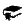 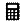 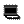 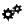 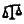 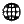 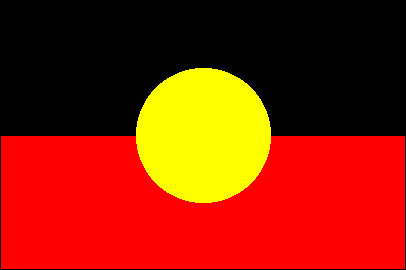 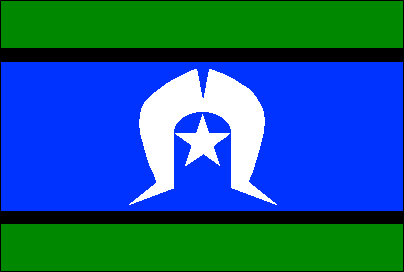 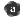 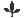 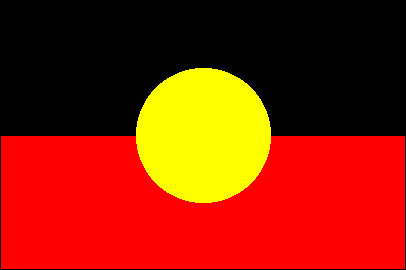 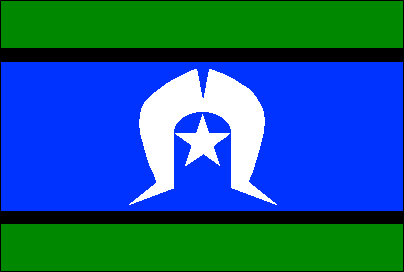 Teaching and learningKey to general capabilities and cross-curriculum priorities Literacy   Numeracy   ICT capability   Critical and creative thinking   Personal and social capability   Ethical understanding   Intercultural understanding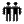  Aboriginal and Torres Strait Islander histories and cultures   Asia and Australia’s engagement with Asia   Sustainability Literacy   Numeracy   ICT capability   Critical and creative thinking   Personal and social capability   Ethical understanding   Intercultural understanding Aboriginal and Torres Strait Islander histories and cultures   Asia and Australia’s engagement with Asia   Sustainability Literacy   Numeracy   ICT capability   Critical and creative thinking   Personal and social capability   Ethical understanding   Intercultural understanding Aboriginal and Torres Strait Islander histories and cultures   Asia and Australia’s engagement with Asia   Sustainability Literacy   Numeracy   ICT capability   Critical and creative thinking   Personal and social capability   Ethical understanding   Intercultural understanding Aboriginal and Torres Strait Islander histories and cultures   Asia and Australia’s engagement with Asia   Sustainability Literacy   Numeracy   ICT capability   Critical and creative thinking   Personal and social capability   Ethical understanding   Intercultural understanding Aboriginal and Torres Strait Islander histories and cultures   Asia and Australia’s engagement with Asia   Sustainability Literacy   Numeracy   ICT capability   Critical and creative thinking   Personal and social capability   Ethical understanding   Intercultural understanding Aboriginal and Torres Strait Islander histories and cultures   Asia and Australia’s engagement with Asia   SustainabilityDevelop assessmentAssessmentFor advice and guidelines on assessment, making judgments and using feedback see: www.qsa.qld.edu.au/26025.html > choose the Year level > select the Assessment tab. The following assessment will provide a targeted selection of evidence of student learning across different assessment techniques and instruments. This evidence will be collected in a folio to make an overall on-balance judgment about student achievement and progress at appropriate points, and to inform the reporting process.The following assessment will provide a targeted selection of evidence of student learning across different assessment techniques and instruments. This evidence will be collected in a folio to make an overall on-balance judgment about student achievement and progress at appropriate points, and to inform the reporting process.The following assessment will provide a targeted selection of evidence of student learning across different assessment techniques and instruments. This evidence will be collected in a folio to make an overall on-balance judgment about student achievement and progress at appropriate points, and to inform the reporting process.The following assessment will provide a targeted selection of evidence of student learning across different assessment techniques and instruments. This evidence will be collected in a folio to make an overall on-balance judgment about student achievement and progress at appropriate points, and to inform the reporting process.The following assessment will provide a targeted selection of evidence of student learning across different assessment techniques and instruments. This evidence will be collected in a folio to make an overall on-balance judgment about student achievement and progress at appropriate points, and to inform the reporting process.The following assessment will provide a targeted selection of evidence of student learning across different assessment techniques and instruments. This evidence will be collected in a folio to make an overall on-balance judgment about student achievement and progress at appropriate points, and to inform the reporting process.Develop assessmentAssessmentFor advice and guidelines on assessment, making judgments and using feedback see: www.qsa.qld.edu.au/26025.html > choose the Year level > select the Assessment tab. Unit 1Unit 1Unit 1Unit 2Unit 2Unit 2Develop assessmentAssessmentFor advice and guidelines on assessment, making judgments and using feedback see: www.qsa.qld.edu.au/26025.html > choose the Year level > select the Assessment tab. Assessment Assessment Assessment Assessment Assessment Assessment Develop assessmentAssessmentFor advice and guidelines on assessment, making judgments and using feedback see: www.qsa.qld.edu.au/26025.html > choose the Year level > select the Assessment tab. Supervised assessment: Stimulus response essay or data manipulation and extended written response The purpose of this assessment is make judgments about students’ abilities to represent data and information, evaluate geographical sources, infer relationships, and synthesise and draw conclusions about global, national and local differences in human wellbeing between places. Students will use a range of selected sources to:represent multi-variable data in different forms (e.g. scatterplots, graphs and maps) to show ways of measuring and mapping human wellbeing and development between places (for the data manipulation format only)evaluate indicators of human wellbeing to identify and explain spatial variations between selected developing countries from either Africa, South America or the Pacific Islands and a country of the Asia regionanalyse multi-variable data and other information to propose explanations for patterns, trends, relationships and to predict outcomes synthesise information from different sources to draw conclusions about improving human wellbeing in the selected countries.The student response required will vary from data manipulation to an extended response or essay, and students will be required to interpret, analyse and evaluate seen and/or unseen geographical sources.Valued featuresValued featuresResearch: Multimodal (e.g. movie, infographic supported by explanation, virtual tour, seminar) or written report (which may be based on fieldwork)The purpose of this assessment is to make judgments about students’ abilities to research, collect, represent, analyse and draw conclusions about environmental change and management. Students will: investigate (question and research) a specific environment in either Australia or one other countryidentify and explain its spatial distributionapply human–environment systems thinking to examine the causes and consequences of environmental changeevaluate and select strategies to manage the change to ensure sustainabilitycommunicate their findings using ICT and/or spatial technology tools if appropriate.Research: Multimodal (e.g. movie, infographic supported by explanation, virtual tour, seminar) or written report (which may be based on fieldwork)The purpose of this assessment is to make judgments about students’ abilities to research, collect, represent, analyse and draw conclusions about environmental change and management. Students will: investigate (question and research) a specific environment in either Australia or one other countryidentify and explain its spatial distributionapply human–environment systems thinking to examine the causes and consequences of environmental changeevaluate and select strategies to manage the change to ensure sustainabilitycommunicate their findings using ICT and/or spatial technology tools if appropriate.Valued featuresDevelop assessmentAssessmentFor advice and guidelines on assessment, making judgments and using feedback see: www.qsa.qld.edu.au/26025.html > choose the Year level > select the Assessment tab. Supervised assessment: Stimulus response essay or data manipulation and extended written response The purpose of this assessment is make judgments about students’ abilities to represent data and information, evaluate geographical sources, infer relationships, and synthesise and draw conclusions about global, national and local differences in human wellbeing between places. Students will use a range of selected sources to:represent multi-variable data in different forms (e.g. scatterplots, graphs and maps) to show ways of measuring and mapping human wellbeing and development between places (for the data manipulation format only)evaluate indicators of human wellbeing to identify and explain spatial variations between selected developing countries from either Africa, South America or the Pacific Islands and a country of the Asia regionanalyse multi-variable data and other information to propose explanations for patterns, trends, relationships and to predict outcomes synthesise information from different sources to draw conclusions about improving human wellbeing in the selected countries.The student response required will vary from data manipulation to an extended response or essay, and students will be required to interpret, analyse and evaluate seen and/or unseen geographical sources.Geographical knowledge and understandingInterpreting and analysing CommunicatingGeographical knowledge and understandingInterpreting and analysing CommunicatingResearch: Multimodal (e.g. movie, infographic supported by explanation, virtual tour, seminar) or written report (which may be based on fieldwork)The purpose of this assessment is to make judgments about students’ abilities to research, collect, represent, analyse and draw conclusions about environmental change and management. Students will: investigate (question and research) a specific environment in either Australia or one other countryidentify and explain its spatial distributionapply human–environment systems thinking to examine the causes and consequences of environmental changeevaluate and select strategies to manage the change to ensure sustainabilitycommunicate their findings using ICT and/or spatial technology tools if appropriate.Research: Multimodal (e.g. movie, infographic supported by explanation, virtual tour, seminar) or written report (which may be based on fieldwork)The purpose of this assessment is to make judgments about students’ abilities to research, collect, represent, analyse and draw conclusions about environmental change and management. Students will: investigate (question and research) a specific environment in either Australia or one other countryidentify and explain its spatial distributionapply human–environment systems thinking to examine the causes and consequences of environmental changeevaluate and select strategies to manage the change to ensure sustainabilitycommunicate their findings using ICT and/or spatial technology tools if appropriate.Geographical knowledge and understandingQuestioning and researching Interpreting and analysing CommunicatingMake judgments 
and use feedbackConsistency of teacher judgmentsIdentify how opportunities to moderate samples of student work at a school or cluster level to reach consensus and consistency.Identify how opportunities to moderate samples of student work at a school or cluster level to reach consensus and consistency.Identify how opportunities to moderate samples of student work at a school or cluster level to reach consensus and consistency.Identify how opportunities to moderate samples of student work at a school or cluster level to reach consensus and consistency.Identify how opportunities to moderate samples of student work at a school or cluster level to reach consensus and consistency.Identify how opportunities to moderate samples of student work at a school or cluster level to reach consensus and consistency.Geographical Knowledge and UnderstandingGeographical Knowledge and UnderstandingGeographical Knowledge and UnderstandingGeographical Knowledge and UnderstandingGeographical Knowledge and UnderstandingGeographical Knowledge and UnderstandingGeographical Inquiry and SkillsGeographical Inquiry and SkillsGeographical Inquiry and SkillsGeographical Knowledge12Concepts for developing geographical understandings12Geographical Inquiry and Skills12Geographies of human wellbeingThe different ways of measuring and mapping human wellbeing and development, and how these can be applied to measure differences between places (ACHGK076)PlacePlaces are parts of the Earth’s surface and can be described by location, shape, boundaries, features and environmental and human characteristics. Places are unique in their characteristics and play a fundamental role in human life. They may be perceived, experienced, understood and valued differently. They range in size from a part of a room to a major world region. For Aboriginal peoples and Torres Strait Islander peoples, Country/Place is important for its significance to culture, identity and spirituality. In Years 7–10, students extend their focus beyond their own communities to a wider exploration of the world. Students explain how geographical processes influence the characteristics of places and how places are perceived and valued differently.Observing, questioning and planningDevelop geographically significant questions and plan an inquiry that identifies and applies appropriate geographical methodologies and concepts (ACHGS072)The reasons for spatial variations between countries in selected indicators of human wellbeing (ACHGK077)SpaceSpaces are defined by the location of environmental and human features, geographical phenomena and activities across the Earth’s surface to form distributions and patterns. Spaces are perceived, structured, organised and managed and can be designed and redesigned to achieve particular purposes. Space can be explored at different levels or scales. In Years 7–10, students investigate the spatial distributions, patterns, trends and relationships among geographical phenomena over time. For example, students can investigate population patterns over time to determine how urban planning organises the spaces within cities or regions. Collecting, recording, evaluating and representingCollect, select, record and organise relevant data and geographical information, using ethical protocols, from a range of appropriate primary and secondary sources (ACHGS073)The issues affecting the development of places and their impact on human wellbeing, drawing on a study from a developing country or region in Africa, South America or the Pacific Islands (ACHGK078)EnvironmentThe environment is the product of geological, atmospheric, hydrological, geomorphic, edaphic (soil), biotic and human processes. The concept of environment is about the significance of the environment in human life, and the important interrelationships between humans and the environment. The environment supports and enriches human and other life by providing raw materials and food, absorbing and recycling wastes, maintaining a safe habitat and being a source of enjoyment and inspiration.In Years 7–10, students focus on the significance of the environment and how different views of places and environments influence decisions about their management. Evaluate sources for their reliability, bias and usefulness and represent multi-variable data in a range of appropriate forms, for example, scatter plots, tables, field sketches and annotated diagrams with and without the use of digital and spatial technologies (ACHGS074)The reasons for and consequences of spatial variations in human wellbeing on a regional scale within India or another country of the Asia region (ACHGK079)ScaleScale refers to the different spatial levels used to investigate phenomena or represent phenomena visually (maps, images, graphs), from the personal to local, regional, national, world regional and global levels. Scale is also involved when geographers look for explanations or outcomes at different levels. Scale may be perceived differently by groups and can be used to elevate or diminish the significance of an issue, for example, a local issue or global issue. In Years 7–10, students explore the interaction between geographical processes at the full range of scales, from local to global, and in a range of locations.Represent the spatial distribution of geographical phenomena by constructing special purpose maps that conform to cartographic conventions, using spatial technologies as appropriate (ACHGS075)The reasons for and consequences of spatial variations in human wellbeing in Australia at the local scale (ACHGK080)InterconnectionInterconnection is the way that people and/or geographical phenomena are connected to each other through environmental processes and human activity. Interconnections can be simple, complex, reciprocal or interdependent and have strong influence on the characteristics of places. An understanding of the concept of interconnection leads to holistic thinking. This helps students to understand Aboriginal peoples’ and Torres Strait Islander peoples’ holistic connection to Country/Place and the knowledge and practices that developed as a result of this connection. In Years 7–10, students investigate how people, through their choices and actions, are connected to places throughout the world, and how these connections help to make and change places and their environments. Interpreting, analysing and concludingEvaluate multi-variable data and other geographical information using qualitative and quantitative methods and digital and spatial technologies as appropriate to make generalisations and inferences, propose explanations for patterns, trends, relationships and anomalies, and predict outcomes (ACHGS076)The role of international and national government and non-government organisations’ initiatives in improving human wellbeing in Australia and other countries (ACHGK081)SustainabilitySustainability addresses the ongoing capacity of the Earth to maintain all life. It is both a goal and a way of thinking about how to progress towards that goal. Sustainable patterns of living meet the needs of the present without compromising the ability of future generations to meet their needs (economic, social and environmental). Sustainability depends on the maintenance or restoration of the functions that sustain all life and human wellbeing. In Years 7–10, students begin to focus on sustainability, which is a continuing theme and is progressively developed to become the major focus in Year 10.Apply geographical concepts to synthesise information from various sources and draw conclusions based on the analysis of data and information, taking into account alternative points of view (ACHGS077)Environmental change and managementThe human-induced environmental changes that challenge sustainability (ACHGK070)ChangeChange involves any alteration to the natural or cultural environment and can involve both time and space. The concept of change is about explaining geographical phenomena by investigating how they developed over time. Environmental change can occur over both short and long time frames, and have interrelationships with human activities. An understanding of the current processes of change can be used to predict change in the future and to identify what would be needed to achieve more sustainable futures. In Years 7–10, students apply human–environment systems thinking to understand the causes and consequences of environmental change and the geographical concepts and methods used to evaluate and select strategies to manage the change.Identify how geographical information systems (GIS) might be used to analyse geographical data and make predictions (ACHGS078)The environmental worldviews of people and their implications for environmental management (ACHGK071)CommunicatingPresent findings, arguments and explanations in a range of appropriate communication forms selected for their effectiveness and to suit audience and purpose, using relevant geographical terminology and digital technologies as appropriate (ACHGS079)The Aboriginal and Torres Strait Islander Peoples’ approaches to custodial responsibility and environmental management in different regions of Australia (ACHGK072)Reflecting and respondingReflect on and evaluate the findings of the inquiry to propose individual and collective action in response to a contemporary geographical challenge, taking account of environmental, economic and social considerations; and explain the predicted outcomes and consequences of their proposal (ACHGS080)The application of human-environment systems thinking to understanding the causes and likely consequences of the environmental change being investigated (ACHGK073)The application of geographical concepts and methods to the management of the environmental change being investigated (ACHGK074)The application of environmental economic and social criteria in evaluating management responses to the change (ACHGK075)